Техническое задание. Паспорта-ярлыки для Очков Водителя Cafa France.Доставка до терминала Деловых Линий в Санкт-Петербурге.Тираж 700 тыс. штук. Сдача и оплата по 100 тыс. шт. До июля 2014 года включительно.Эталонный образец паспорта в развернутом виде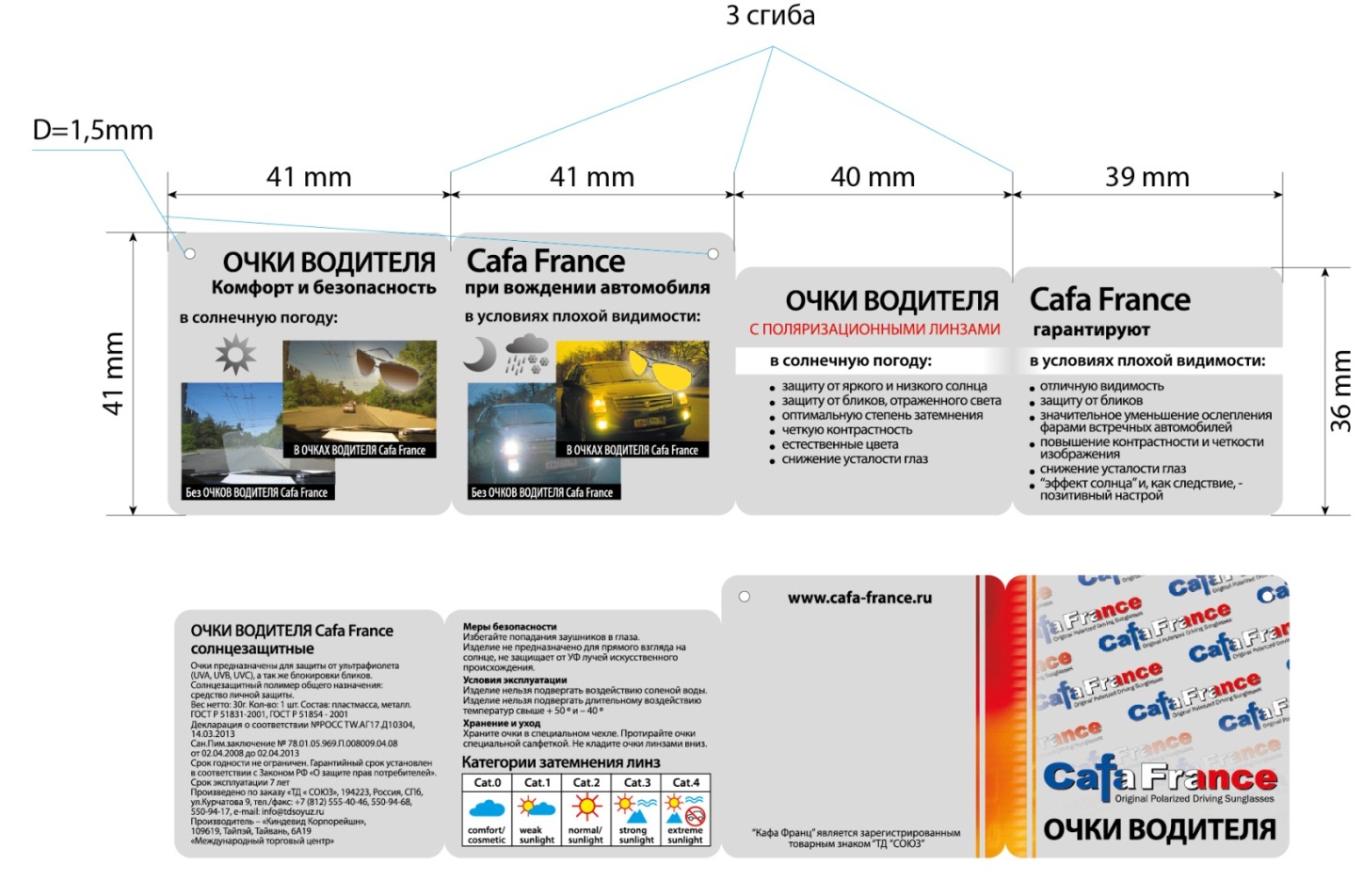 Образцы недопустимого брака сборки паспорта на веревку и качества ее обработки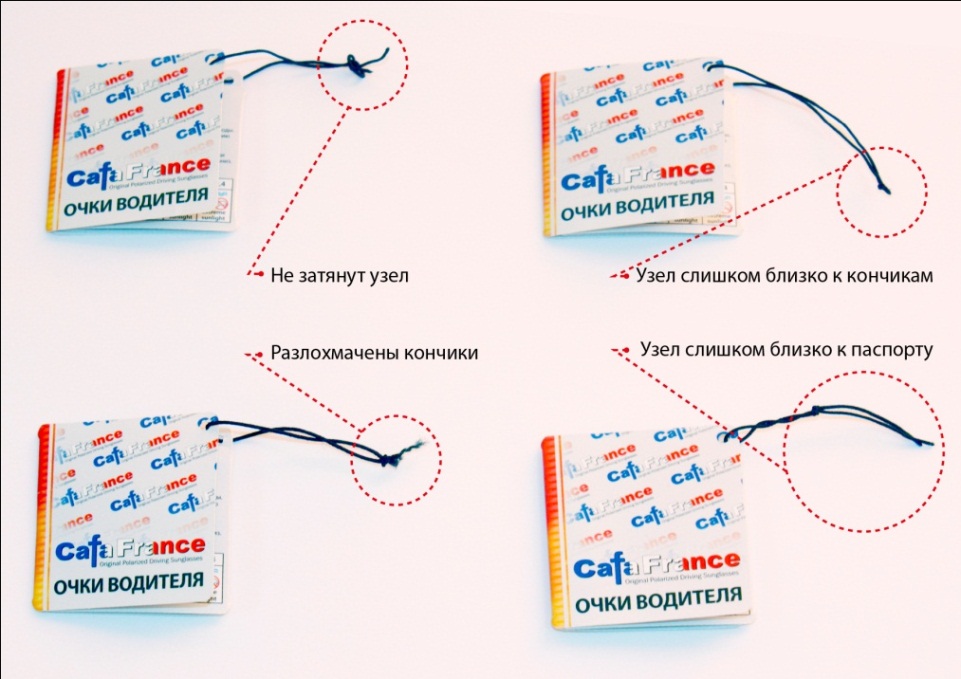 Схема сборки паспорта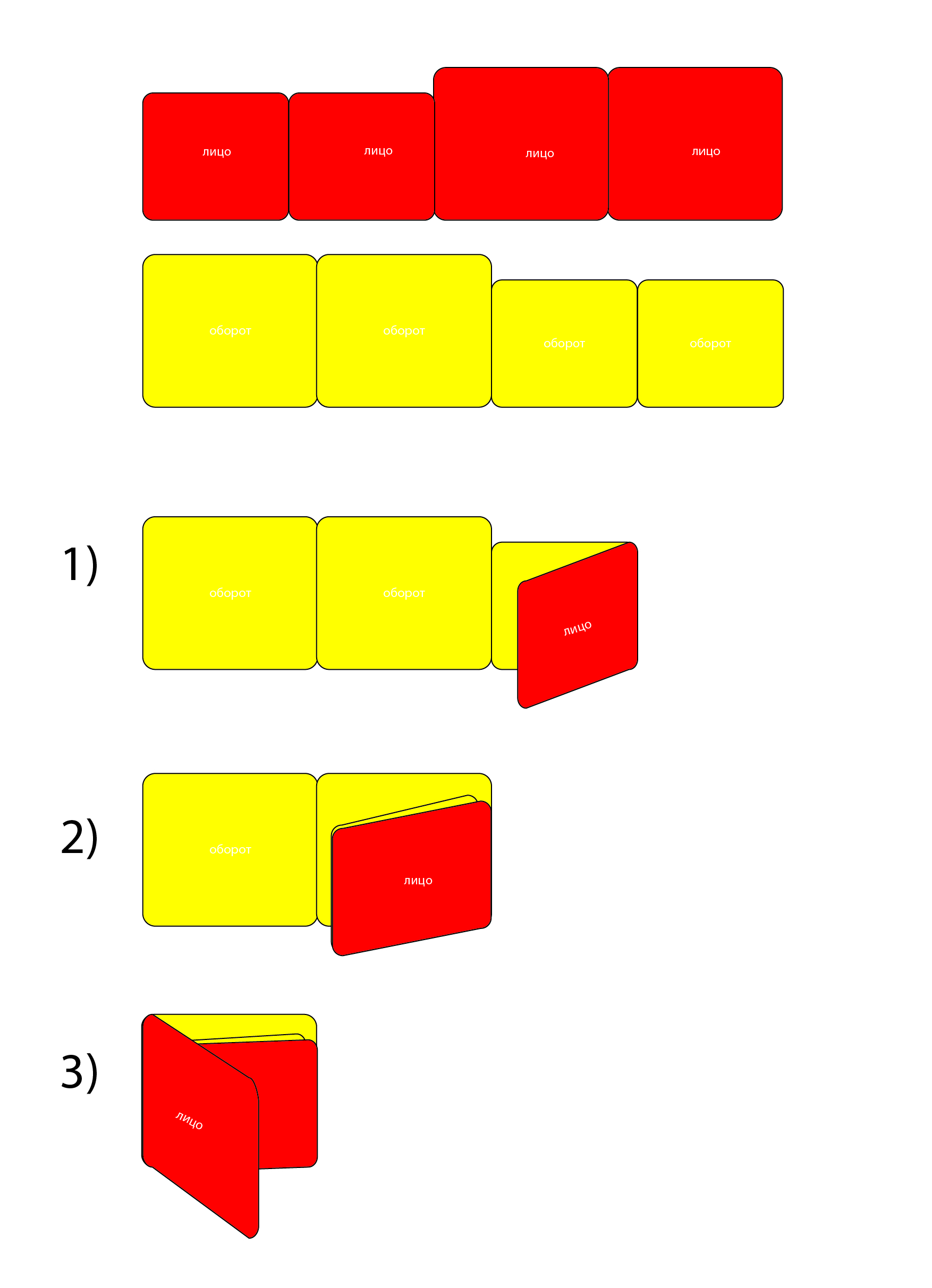 Спецификация изделияСпецификация изделияВид изделияПаспорт-ярлык для Очков Водителя Cafa FranceБумагаMagno Satin | Магно Сатин – Матовая двухсторонняя чистоцеллюлозная бумага трехкратного мелования для листовой офсетной печати. 200 г/кв.мРазмер готового изделия41*41 ммРазмер изделия в развороте41*160 мм (горизонтальный)Красочность4+4ДругоеМатовый офсетный лакПостпечатная обработкаПостпечатная обработкаВырубкаВырубной штамп сложной формыБеговка3 фальцаОтверстияСверление 2 отверстий, диаметр отверстия 1,5 ммСборкаСборка на резиновую нить (elastic thread): цвет черный, размер 0,63 мм. Узел на конце нити на расстоянии 1 см от края, концы нити запаяны во избежание расслоения.